附件3：注册缴费请您使用网上银行汇款或支付宝/微信扫码缴纳会议提前注册费。现场缴费时间将另外通知。一、网上银行汇款流程汇款信息如下：账户名： 兰州大学账    号：2703002409026413243开户行： 中国工商银行股份有限公司兰州天水路支行电   话：0931-8912068请汇款时备注：17届青藏年会+注册人姓名，开发票信息和发票邮寄地址请您发送至会务组邮箱二、微信/支付宝支付流程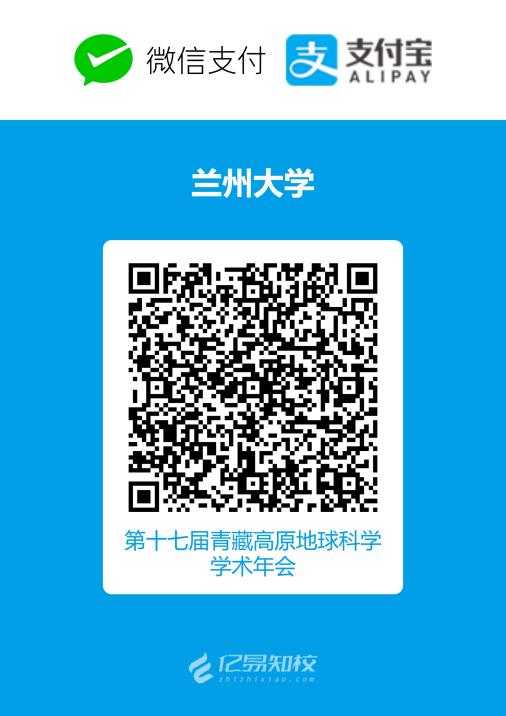 支付码如左图，支付时可填写参会代表信息、开票信息及发票邮寄地址。注意填写电子邮箱后，将默认发送电子发票。银行汇款或二维码支付后，请将汇款截图发送至邮箱：geomeeting@lzu.edu.cn